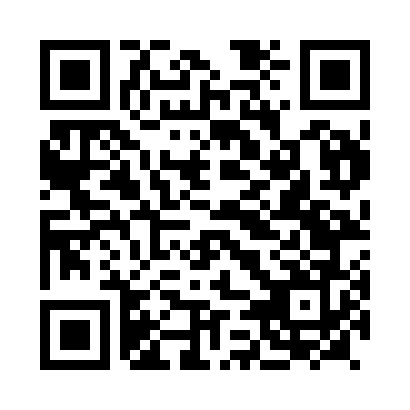 Prayer times for The Valley, AnguillaMon 1 Apr 2024 - Tue 30 Apr 2024High Latitude Method: NonePrayer Calculation Method: Muslim World LeagueAsar Calculation Method: ShafiPrayer times provided by https://www.salahtimes.comDateDayFajrSunriseDhuhrAsrMaghribIsha1Mon4:536:0612:163:386:267:352Tue4:526:0512:163:376:267:353Wed4:516:0412:153:376:267:354Thu4:506:0412:153:366:277:365Fri4:496:0312:153:366:277:366Sat4:496:0212:143:366:277:367Sun4:486:0112:143:356:277:378Mon4:476:0112:143:356:277:379Tue4:466:0012:143:346:287:3710Wed4:455:5912:133:346:287:3811Thu4:445:5812:133:336:287:3812Fri4:435:5712:133:336:287:3813Sat4:425:5712:133:326:297:3914Sun4:425:5612:123:326:297:3915Mon4:415:5512:123:316:297:3916Tue4:405:5512:123:316:297:4017Wed4:395:5412:123:306:307:4018Thu4:385:5312:113:306:307:4119Fri4:375:5212:113:296:307:4120Sat4:375:5212:113:296:307:4121Sun4:365:5112:113:286:317:4222Mon4:355:5012:113:286:317:4223Tue4:345:5012:103:276:317:4324Wed4:335:4912:103:276:327:4325Thu4:335:4812:103:266:327:4326Fri4:325:4812:103:266:327:4427Sat4:315:4712:103:256:327:4428Sun4:305:4712:103:256:337:4529Mon4:305:4612:093:246:337:4530Tue4:295:4612:093:246:337:46